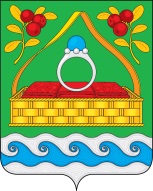 СОВЕТ ДЕПУТАТОВ САНДОГОРСКОГО СЕЛЬСКОГО ПОСЕЛЕНИЯКОСТРОМСКОГО МУНИЦИПАЛЬНОГО РАЙОНА КОСТРОМСКОЙ ОБЛАСТИчетвертый созывРЕШЕНИЕ01 октября 2021 года  № 13                                                             с.СандогораОб утверждении решений постоянных комиссий об избрании председателей и заместителей председателей постоянных комиссий Совета депутатов Сандогорского сельского поселения Костромского муниципального района Костромской области четвертого созываНа основании протоколов заседаний постоянных комиссий Совета депутатов Сандогорского сельского поселения Костромского муниципального района Костромской области четвертого созыва,   Совет депутатов РЕШИЛ:1. Утвердить решения постоянных комиссий об избрании председателей и заместителей председателей постоянных комиссий Совета депутатов Сандогорского сельского поселения Костромского муниципального района Костромской области четвертого созыва:Постоянная комиссия по бюджету и местным налогам:председатель комиссии – Степанов Д.П.,заместитель председателя – Лобач П.А.Постоянная комиссия по экономике, социальной и молодежной политике:председатель комиссии – Бокова В.М.,заместитель председателя – Сорокина О.П.Постоянная комиссия по законодательству, регламенту и депутатской этике:председатель комиссии – Ушанов А.В.,заместитель председателя – Шершунов А.В.2. Настоящее решение вступает в силу с момента его принятия.Председатель Совета депутатов,глава Сандогорского сельского поселенияКостромского муниципального районаКостромской области                                                                    А.А.Нургазизов